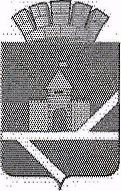                        Российская Федерация                        Свердловская областьАДМИНИСТРАЦИЯ  ПЫШМИНСКОГО ГОРОДСКОГО ОКРУГАПОСТАНОВЛЕНИЕОт  15.12.2017                                                          № 745р.п. ПышмаО принятии решения о формировании фонда капитального ремонта на счете регионального оператора (для многоквартирных домов, расположенных на территории Пышминского городского округа, включенных в Региональную программу капитального ремонта общего имущества в многоквартирных домах Свердловской области на 2015-2044 годы)В соответствии с частью 7 статьи 170 Жилищного кодекса Российской Федерации, подпунктом 3 статьи 6 Закона Свердловской области от 19 декабря 2013 года № 127-ОЗ «Об обеспечении проведения капитального ремонта общего имущества в многоквартирных домах на территории Свердловской области», Региональной программой капитального ремонта общего имущества в многоквартирных домах Свердловской области на 2015-2044 годы, утвержденной постановлением Правительства Свердловской области от 22.04.2014 №306-ПП, постановлением Правительства Свердловской области от 05.07.2017 №493-ПП «О внесении изменений в постановление Правительства Свердловской области от 22.04.2017 №306-ПП «Об утверждении Региональной программой капитального ремонта общего имущества в многоквартирных домах Свердловской области на 2015-2044 годы»п о с т а н о в л я ю:Определить  способ формирования фонда капитального ремонта на счете регионального оператора для многоквартирных домов, расположенных на территории  Пышминского городского округа, указанных в приложении к настоящему постановлению, которые были введены в эксплуатацию после утверждения региональной программы капитального ремонта и включены в региональную программу капитального ремонта при ее актуализации в июле 2017 года, собственники которых не выбрали способ формирования фонда капитального ремонта, или выбранный способ не был ими реализован в срок, установленный статьей 14 Закона Свердловской области от 19.12.2013 № 127-ОЗ «Об обеспечении проведения капитального ремонта общего имущества в многоквартирных домах на территории Свердловской области».  Настоящее постановление опубликовать в газете «Пышминские вести», а так же разместить на официальном сайте  Пышминского городского округа.Контроль  за  исполнением  настоящего  постановления  оставляю за собой.Глава Пышминского городского округа                                В.В. СоколовПриложение к постановлению администрации Пышминского городского округаот  15.12.2017 № 745«О принятии решения о формировании фонда капитального ремонта на счете регионального оператора (для многоквартирных домов, расположенных на территории Пышминского городского округа, включенных в Региональную программу капитального ремонта общего имущества в многоквартирных домах Свердловской области  на 2015-2044 годы)»Перечень многоквартирных домов, расположенных на территории Пышминского городского округа, включенных в Региональную программу капитального ремонта общего имущества в многоквартирных домах Свердловской области на 2015-2044 годы№ п/пАдрес многоквартирного домаСпособ формирования фонда капитального ремонта1.р.п. Пышма, ул. Комсомольская, 15 ана счете регионального оператора2.с.Пульниково, ул. Первомайская, 75на счете регионального оператора